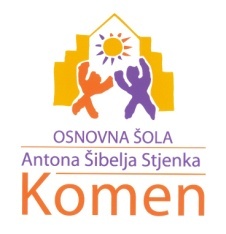 Na podlagi 60.a, 60.b in 60.c člena Zakona o osnovni šoli (UL RS, št. 102/07, 107/10, 87/11, 40/12-ZUJF, 63/13) in Pravilnika o financiranju šole v naravi (UL RS, št. 61/04, 70/08, 61/09) je Svet Osnovne šole Komen na svoji seji dne 25.2.2016, po predhodni obravnavi na seji  Sveta staršev z dne 23.2.2016, sprejel naslednji Pravilnik o subvencioniranju šole v naravi1. člen (vsebina pravilnika) S tem pravilnikom se podrobneje določajo kriteriji in postopek dodelitve sredstev za subvencioniranje šole v naravi za učence, ki zaradi socialnega položaja ne zmorejo v celoti plačati prispevka za šolo v naravi. 2. člen (sredstva za subvencije) Sredstva za subvencioniranje šole v naravi se zagotavljajo iz državnega proračuna v skladu s sklepom ministra in iz šolskega sklada. Ta pravilnik ureja porabo oziroma razporejanje teh sredstev. 3. člen (upravičenost in višina subvencije) Šola pri odločanju o upravičenosti subvencije in določitvi višine dodelitve sredstev upošteva zlasti naslednje kriterije: – vključenost družine v sistem socialnih transferjev po Zakonu o uveljavljanju pravic iz javnih  sredstev (ZUPJS) – višino dohodkov na družinskega člana, – brezposelnost staršev, – dolgotrajne bolezni  v družini, – dolgotrajnejše socialne probleme in druge posebnosti v družini 4. člen (obveščanje staršev) Šola je najmanj 3 mesece pred izvedbo šole v naravi dolžna starše učencev, za katere se bo organizirala šola v naravi, seznaniti z vsebino posamezne šole v naravi, z načinom sofinanciranja in z elementi za določitev cene šole v naravi ter z določitvijo prispevka učenca za šolo v naravi. Šola mora starše seznaniti tudi z višino prispevka učencev za vsako posamezno izvedbo šole v naravi in jih seznaniti z možnostjo subvencioniranja šole v naravi. Šola o dodelitvi oziroma zavrnitvi subvencionirane šole v naravi in o višini subvencije obvesti starše z odločbo v skladu z Zakonom o upravnem postopku. 5. člen (vloga) Vlogo za subvencionirano plačilo šole v naravi oddajo starši učenca ob prijavi oz. najmanj 2 meseca pred izvedbo šole v naravi  na obrazcu šole »Vloga za subvencijo šole v naravi«, ki je dostopna na spletnih straneh šole oziroma v šolski svetovalni službi. Starši s podpisom vloge potrdijo, da šoli posredujejo določene podatke in se s takšnim zbiranjem strinjajo. Pri tem morajo biti starši obveščeni, da se podatki zbirajo izključno za subvencioniranje šole v naravi. Vlogi za dodelitev sredstev za subvencionirano šolo v naravi se priložijo naslednji dokumenti: -odločba CSD o pravicah iz javnih sredstev; - potrdilo o brezposelnosti in potrdilo o višini denarnega nadomestila za čas brezposelnosti, izdano s strani Zavoda Republike Slovenije za zaposlovanje, v kolikor je kateri od staršev brezposelna oseba; - potrdilo o zdravstvenem stanju, izdano s strani osebnega zdravnika ali zdravniške komisije, v kolikor gre za dolgotrajnejšo bolezen v družini; - pisno mnenje o socialnem stanju v družini, izdano s strani pristojnega centra za socialno delo, v kolikor gre za dolgotrajnejši socialni problem in drugo specifiko v družini,- natančen opis trenutne socialne situacije.6. člen (kriteriji za dodelitev subvencije) Na podlagi navedenih kriterijev se oblikuje prednostni vrstni red za subvencioniranje šole v naravi. Pri višini subvencije šole v naravi se upošteva obseg denarnih sredstev, ki so na voljo za subvencijo šole v naravi v tekočem šolskem letu. 7. člen (postopek dodeljevanja subvencije) Ravnatelj šole imenuje tričlansko strokovno komisijo, ki jo sestavljajo šolski svetovalni delavec in najmanj dva strokovna delavca šole. V primeru vloge za subvencioniranje iz šolskega sklada predstavljajo komisijo člani upravnega odbora šolskega sklada. Komisija vloge pregleda in razvrsti upravičence glede na podrobnejše kriterije iz 6. člena tega pravilnika v lestvico od največ do najmanj točk ter oblikuje predlog o upravičenosti oziroma neupravičenosti do subvencije in o višini subvencije. Višino prispevkov za posameznega učenca za vsako posamezno izvedbo šole v naravi in višino subvencije za posameznega učenca šola vsako šolsko leto določi glede na vsebino in na obseg sredstev za ta namen. O upravičenosti učenca do višine subvencionirane šolske šole v naravi odloči ravnatelj. 8. člen (varstvo pravic) Starši učenca lahko podajo pisno pritožbo v roku 8 (osem) dni po prejemu odločbe o zavrnitvijo vloge ali višino subvencije za šolo v naravi. O pritožbi v zvezi z uresničevanjem pravic učenca o višini subvencije ali zavrnitvi vloge odloča pritožbena komisija šole. 9. člen (uporaba pravilnika) Pravilnik o subvencioniranju šole v naravi OŠ Komen se uporablja skupaj in v skladu z določbami Pravilnika o financiranju šole v naravi. Podrobnejši kriteriji in postopek dodelitve subvencioniranja šole v naravi pričnejo veljati z dnem sprejema na Svetu šole. Komen, 25. 2. 2016                                                                Predsednica sveta šole:                                                                                                                                             Dunja Peric PRILOGA : Vloga za subvencijo šole v naraviPri odločanju o dodelitvi sredstev za subvencioniranje šole v naravi se upoštevajo naslednji podrobnejši kriteriji, ki jih komisija pretvori v točke. Kriteriji Lestvica Točke Upravičenec pravic iz javnih sredstev DA 30 Družinski dohodki - % povprečne plače na družinskega člana do 15 % nad 15 % do 25 % nad 25 % do 35 % nad 35 % do 45 % nad 45 % 40 30 20 10 5 Dejanska brezposelnost obeh staršev enega starša 5 2 Število nepreskrbljenih otrok v družini, ki se v istem letu udeležijo šole v naravi1 2 3 ali več 1 2 3 Enoroditeljska družina ? 2 Specifika v družini (socialni problemi, bolezni, smrt v družini, otroci brez državljanstva, veliko število otrok, trenutna materialna stiska …) po strokovni presoji šolske svetovalne službe 0-5 